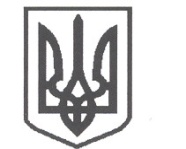 УКРАЇНАСРІБНЯНСЬКА СЕЛИЩНА РАДАВИКОНАВЧИЙ КОМІТЕТРІШЕННЯ06 липня 2021 року     					              	      	№  169  	смт СрібнеПро створення комісії з формування пропозицій щодо спрямування субвенції з державного бюджету місцевим бюджетам на проектні, будівельно-ремонтні роботи, придбання житла та приміщень для розвитку сімейних та інших форм виховання, наближених до сімейних, та забезпечення житлом дітей-сиріт, дітей, позбавлених батьківського піклування, осіб з їх числа	Керуючись  ст.34 Закону України «Про місцеве самоврядування в Україні», пунктом  9 Порядку та умов надання  субвенції з державного бюджету місцевим бюджетам на проектні, будівельно-ремонтні роботи, придбання житла та приміщень для розвитку сімейних та інших форм виховання, наближених до сімейних, підтримку малих групових будинків та забезпечення житлом дітей-сиріт, дітей, позбавлених батьківського піклування, осіб з їх числа, затвердженого  постановою  Кабінету Міністрів України від 26 травня  2021 року № 615 «Деякі питання забезпечення дітей-сиріт, дітей, позбавлених батьківського піклування, осіб з їх числа житлом та підтримки малих групових будинків», на виконання Доручення заступника голови Чернігівської обласної державної адміністрації від 25.06.2021  року, виконавчий комітет селищної ради вирішив: Створити комісію з формування пропозицій щодо спрямування субвенції з державного бюджету місцевим бюджетам на проектні, будівельно-ремонтні роботи, придбання житла та приміщень для розвитку сімейних та інших форм виховання, наближених до сімейних, підтримку малих групових будинків та забезпечення житлом дітей-сиріт, дітей, позбавлених батьківського піклування, осіб з їх числа та затвердити її склад згідно з додатком 1.Затвердити положення про комісію з формування пропозицій щодо спрямування субвенції з державного бюджету місцевим бюджетам на проектні, будівельно-ремонтні роботи, придбання житла та приміщень для розвитку сімейних та інших форм виховання, наближених до сімейних, підтримку малих групових будинків та забезпечення житлом дітей-сиріт, дітей, позбавлених батьківського піклування, осіб з їх числа згідно з додатком 2.Контроль за виконанням цього рішення покласти на селищного голову Олену ПАНЧЕНКО.Перший заступник селищного голови	Віталій ЖЕЛІБАДодаток 1	          						до рішення виконавчого комітету Срібнянської селищної ради06.07.2021 р.  № 169Склад комісії з формування пропозицій щодо спрямування субвенції з державного бюджету місцевим бюджетам на проектні, будівельно-ремонтні роботи, придбання житла та приміщень для розвитку сімейних та інших форм виховання, наближених до сімейних, підтримку малих групових будинків та забезпечення житлом дітей-сиріт, дітей, позбавлених батьківського піклування, осіб з їх числа:Перший заступник селищного голови	Віталій ЖЕЛІБАДодаток 2	          						до рішення виконавчого комітету Срібнянської селищної ради06.07.2021 р.  № 169ПОЛОЖЕННЯпро комісію з  формування пропозицій щодо спрямування субвенції з державного бюджету місцевим бюджетам на проектні, будівельно-ремонтні роботи, придбання житла та приміщень для розвитку сімейних та інших форм виховання, наближених до сімейних, підтримку малих групових будинків та забезпечення житлом дітей-сиріт, дітей, позбавлених батьківського піклування, осіб з їх числа        1. Комісія з формування  пропозицій щодо спрямування субвенції з державного бюджету місцевим бюджетам на проектні, будівельно-ремонтні роботи, придбання житла та приміщень для розвитку сімейних та інших форм виховання, наближених до сімейних, підтримку малих групових будинків та забезпечення житлом дітей-сиріт, дітей, позбавлених батьківського піклування, осіб з їх числа (далі-Комісія) є консультативно-дорадчим органом виконавчого комітету Срібнянської селищної ради, який утворюється з метою виконання завдань, передбачених Порядком та умовами надання  субвенції з державного бюджету місцевим бюджетам на проектні, будівельно-ремонтні роботи, придбання житла та приміщень для розвитку сімейних та інших форм виховання, наближених до сімейних, підтримку малих групових будинків та забезпечення житлом дітей-сиріт, дітей, позбавлених батьківського піклування, осіб з їх числа (далі-Порядок та умови),  затвердженого  постановою  Кабінету Міністрів України від 26 травня  2021 року № 615 «Деякі питання забезпечення дітей-сиріт, дітей, позбавлених батьківського піклування, осіб з їх числа житлом та підтримки малих групових будинків». 2. Комісія у своїй діяльності керується Конституцією України, Сімейним кодексом України, Бюджетним кодексом України, постановами Кабінету Міністрів України, та іншими нормативно-правовими  актами,  а також цим Положенням.        3. До повноважень Комісії належить:         1)визначення потреби в субвенції за напрямами, передбаченими пунктом 4, з урахуванням умов, визначених пунктом 5 цих Порядку та умов, підготовка відповідних пропозицій з урахуванням пунктів 12 і 14 цих Порядку та умов, і наявної проектної документації, кількості малих групових будинків та дітей, які перебувають в них, установлених розмірів відповідних виплат;2) формування та затвердження загальних списків осіб, які перебувають на квартирному обліку, із зазначенням прізвища, імені, по батькові (за наявності), дати народження особи, дати її взяття на такий облік, інвалідності (у разі встановлення) та орієнтовної потреби в коштах, необхідних для придбання житла;3) затвердження списків осіб для виплати грошової компенсації із визначенням окремо щодо кожної особи обсягу такої компенсації. До загального списку не включаються особи, яким було виділено грошову компенсацію за рахунок субвенції у попередньому році;4) погодження щодо:житлових об’єктів, які планується придбати для забезпечення житлом дитячих будинків сімейного типу, соціальним житлом, житлом для осіб, у тому числі за рахунок грошової компенсації;нового будівництва приміщень для розміщення малих групових будинків, житла для дитячих будинків сімейного типу, капітального ремонту/реконструкції житла для дитячих будинків сімейного типу;розроблення проектної документації на нове будівництво приміщень для розміщення малих групових будинків, капітальний ремонт/реконструкцію житла для дитячих будинків сімейного типу;5) проведення перевірки щодо:наявності в дитини статусу дитини-сироти, дитини, позбавленої батьківського піклування, особи з їх числа;наявності в осіб, старших 23 років, підстав постановки на квартирний облік їх як дітей-сиріт, дітей, позбавлених батьківського піклування, осіб з їх числа;наявності документів про перебування особи на квартирному обліку;документів, що подаються для придбання житла, передбачених пунктом 11 цих Порядку та умов;обстеження стану житлового приміщення (будинку, квартири), що придбавається.       4.Робота комісії відбувається у формі засідань, які проводяться  за рішенням голови Комісії. Засідання Комісії вважається правомочним, якщо на ньому присутні не менше половини від її складу.       5.У разі відсутності голови Комісії його обов’язки виконує заступник.       6. Секретар Комісії забезпечує організаційно-технічний супровід діяльності Комісії, а також зберігання усіх матеріалів і документів її роботи.       7. Рішення Комісії приймається більшістю голосів присутніх, оформляється протоколом, який підписується всіма членами Комісії, та подається виконавчому комітету Срібнянської селищної ради для затвердження в установленому законодавством порядку. 8. Копія рішення виконавчого комітету про затвердження рішення Комісії (протоколу) надсилається розпоряднику субвенції за місцевими бюджетами вищого рівня, визначеному  пунктом 8 Порядку та умов, для прийняття рішення щодо розподілу коштів державної субвенції.       9.У разі необхідності Комісія може залучати для роботи  представників установ, організацій, громадських об’єднань, суб’єктів господарювання, які діють у сфері будівництва та ринку продажу, оцінки нерухомості, тощо.  Перший заступник селищного голови	Віталій ЖЕЛІБАОлена ПАНЧЕНКОНіна БОНДАРЕНКОселищний голова, голова комісії;заступник селищного голови з гуманітарних питань та соціальної політики, заступник голови комісії;Юлія ТАРАНголовний спеціаліст відділу економіки, інвестицій та агропромислового розвитку, секретар комісіїЧлени комісії:Мирослава ВАСИЛЕНКООлексій КАЛІНІЧЕНКОГалина КРЕКОТЕНЬЄвген ЛИСАЧМикола МАЩЕНКОВіталій НИКОНЕНКОІрина СЕЛЮТІНАСвітлана СОЛОВЕЙВадим ТКАЧОВначальник відділу соціальної служби для сім'ї, дітей та молоді;головний спеціаліст  юридичного відділу;начальник фінансового управління;начальник відділу бухгалтерського обліку та звітності – головний бухгалтер;заступник начальника управління, начальник відділу соціальної підтримки населення управління Прилуцької  районної державної адміністрації (за згодою);начальник відділу освіти, сім'ї, молоді та спорту;начальник відділу економіки, інвестицій та агропромислового розвитку;начальник Служби у справах дітей;завідувач сектору містобудування, архітектури та житлово-комунального господарства – головний архітектор 